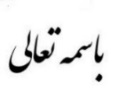 فرم شماره 2« درخواست مجوز پژوهشی از کمیته اخلاق
پژوهشکده علوم شناختی پژوهشگاه دانش های بنیادی »*ذکر موارد ذیل در فرم ۲ برای اخذ مجوز اخلاق آزمایشات انسانی ضروری است.تعداد، محدوده سنی و جنسیت آزمایش‌شوندگانجزییات تکلیف رفتاری شامل پارادایم تسک، طول مدت آزمایشات و تعداد جلساتلازم است ذکر شود که در تمام موارد برگه رضایت و برگه حقوق آزمایش‌‌شوندگان تحویل آزمایش‌شونده شده است. ( از نمونه‌های موجود در وبسایت پژوهشکده استفاده شود).لازم است یک نمونه برگه رضایت و برگه حقوق آزمایش‌شوندگان و نیز اطلاعیه جمع‌آوری آزمایش‌شونده پیوست شود.در صورت انجام ازمایش fMRI لازم است نحوه بررسی سلامت و رعایت نکات ایمنی (ایمپلنت، باتری قلب ..) میدان مغناطیسی ذکر شده و یک نمونه از پرسشنامه تایید سلامت داده شده به آزمای‌ شوندگان که شامل تذکرات ایمنی لازم باشد ضمیمه شود. در صورت استفاده از بیماران پروتکل‌های مربوط به ایمنی و شرایط هر بیماری باید ذکر و رعایت شده باشد.عنوان طرح پژوهشی (فارسی):
عنوان طرح پژوهشی (انگلیسی):نام و نام خانوادگی مجری و محققین وابسته طرح:محل و شماره حمایت مالی پژوهشی(در صورت اخذ حمایت مالی خارج از پژوهشکده) محل اجرای طرح پژوهشیدر صورتی که این طرح در کمیته‌ی اخلاق دیگری بررسی شده نام کمیته و نتیجه‌ی بررسی را اعلام بفرمایید.چکیده و ضرورت انجام طرح پژوهشی 
( 500 تا 1000 کلمه)شماره پرونده سلامت محققین طرحبازه سنی:                          مرد:           زن:            تعداد کل:گروه سالمشرکت‌کنندگان انسانی در مطالعهبازه سنی:                          مرد:           زن:            تعداد کل:گروه بیمارشرکت‌کنندگان انسانی در مطالعهگونه‌های حیوانی  مورد استفاده و تعداد آن‌ها*توضیحات مربوط به آزمایش و طرح توجیهی شامل ملاحظات اخلاقی طرح از قبیل: 
استفاده از انسان جهت انجام طرح سایکوفیزیک، جراحی حیوانات آزمایشگاهی  و  ثبت سیگنال‌های مغزی-الکتروفیزیولوژی، الکتروانسفالوگرام و تصویربرداری عملکردی مغز. حداکثر در 2 صفحه 